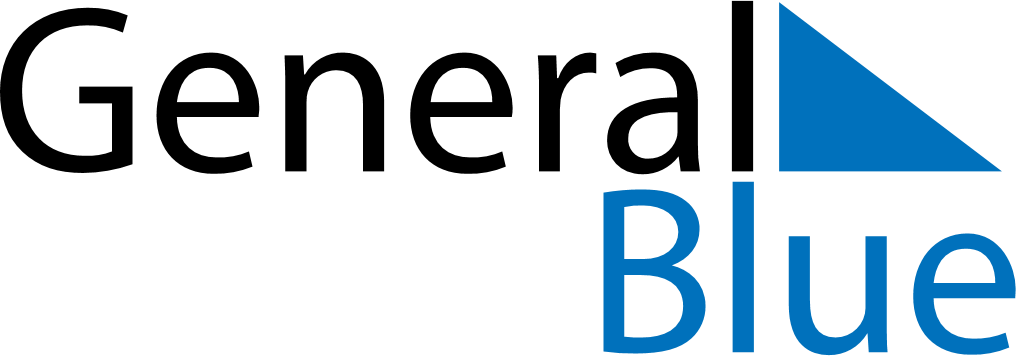 September 2026September 2026September 2026September 2026GuamGuamGuamMondayTuesdayWednesdayThursdayFridaySaturdaySaturdaySunday12345567891011121213Labour Day14151617181919202122232425262627282930